INDICAÇÃO Nº          /2020Assunto: Reitera solicitação de estudos para a redução de velocidade com a instalação de lombada ou radar de velocidade na rua Antônio Ceolim, no Parque San Francisco, conforme especifica.Senhor Presidente:INDICO, ao Sr. Prefeito Municipal, nos termos do Regimento Interno desta Casa de Leis, que se digne determinar à Secretaria competente que proceda estudos para a redução de velocidade com a instalação de lombada ou radar de velocidade na rua Antônio Ceolim na altura do nº382 no Parque San Francisco.Tal medida se faz necessária por se tratar de um local de intenso fluxo de veículos, com diversos abusos praticados por motoristas irresponsáveis que transitam em velocidade incompatível com o local, o que expõe a perigo a vida e a integridade física das pessoas.                                 SALA DAS SESSÕES, 30 de setembro de 2020.                                                           Willian Soares	                                  Vereador – Vice-Presidente - SD 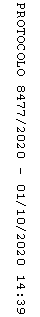 